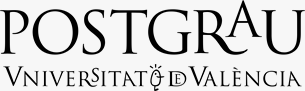 MEMORIA DE TÍTULOS PROPIOS DE POSTGRADODenominación del curso y edición:0.- DIRECCIÓN 	Los datos generales del curso se deben corresponder con los indicados en la solicitud telemática del título propio que se adjunta a este documento.La dirección del curso declara que tiene el visto bueno de los/as profesores/as que se indican en los apartados 3.1 y 3.2 para impartir docencia.Esta memoria irá acompañada de los Informes correspondientes.Para cada asignatura se cumplimentará una guía docente, incluido el TFM y las prácticas externas, si las hubiere. Para ello se seguirá el modelo que se adjunta en el Anexo I.Los curriculums del profesorado externo se subirán en un archivo diferente denominado “curriculum”.Código del Curso:  	1- Tipología del curso y número de créditos: (elección única)Máster propio (60-120 ECTS)Diploma de especialización (25-45 ECTS)Experto universitario (11-20 ECTS)Certificado universitario (3-10 ECTS)2- Rama de conocimiento: (elección única)3- Título Conjunto en colaboración con otra entidad o Universidad: (elección única)NoSí:  Entidad / Universidad:Adjuntar borrador de convenio (art. 14 Reglamento de títulos propios de postgrado de la UV)4- Modalidad de impartición: (elección única)PresencialSemipresencialNo presencial on-line5- Idioma en que se imparte la docencia:ValencianoCastellanoInglés6- Fechas de preinscripción y realización. Lugar de impartición: - Fecha de inicio de preinscripción:                     - Fecha de fin de preinscripción: - Fecha de inicio del curso:                                   - Fecha de fin del curso:- Lugar de impartición:- Días de la semana y horario de impartición:7- Órgano académico de la Universitat de València que propone el curso Departamento:Centro:Instituto universitario de investigación:Adjuntar acuerdo de departamento/ centro/ instituto universitario con competencias el aval académico del título8- Entidades colaboradoras:NoSí     Adjuntar carta de compromiso (art.15 Reglamento de títulos propios de postgrado de la UV)9-Dirección del curso de postgrado:Dirección Universitat de València (Indicar los datos de todos los directores/as de la Universitat que participen en el postgrado) (Art. 12 Reglamento de títulos propios de postgrado de la UV)10- Codirección:Codirección de Universitat de València (incluido el caso de profesorado asociado) (Indicar los datos de todos los codirectores/as de la Universitat que participen en el postgrado) (Art. 12 Reglamento de títulos propios de postgrado de la UV)Codirección de profesionales  (posibilidad de introducir más de un codirector/a)(Indicar los datos de todos los codirectores/as)1.- MEMORIA ACADÉMICA 	Señalar el interés y relevancia académica, científica y profesional del curso:En el caso de los másteres, se justificará la no coincidencia con los títulos oficiales del ámbito.Objetivos del curso:Debe introducirse el texto resumido que se desee que aparezca en la información de la web y otros medios de difusión.2.- PLAN DE ESTUDIOS. NÚMERO Y TIPOLOGÍA DE CRÉDITOS 	2.1.- PROGRAMA DOCENTE – ASIGNATURASMÓDULO  ASIGNATURAS OBLIGATORIASCada asignatura tendrá un mínimo de 3 ECTS y  deberá tener una guía docente (Art. 8.4 y 8.3 del Reglamento de títulos propios de postgrado de la Universitat de València)MÓDULO PRÁCTICAS EXTERNASMÓDULO TRABAJO FINAL DE MÁSTERSe certificará al alumno 10 horas por crédito ECTS para cursos presenciales y 8 horas por crédito ECTS para las asignaturas no presenciales.    3.- PROFESORADO 	3.1- PROFESORADO UNIVERSITAT DE VALÈNCIANúmero horas:   	  Importe hora:   	 TOTAL EUROS:   		Indicaciones del Reglamento de títulos propios de postgrado de la Universitat de ValènciaLa suma de horas en asignaturas asignadas será entre 6 y 10 por crédito ECTS para las asignaturas presenciales y entre 4 y 8 por crédito ECTS para las asignaturas no presenciales (Art. 9.2)Al menos el 33% del total de docencia, expresada en horas, debe ser impartida por profesorado de la Universitat de València (Art. 32.1)Al menos 2 profesores o profesoras serán de la Universitat de València (Art. 32.2)La dedicación del profesorado de la Universitat de València en títulos propios no podrá ser superior a 100h por profesor/a en un curso académico (Art. 32.3)El profesorado ayudante doctor no podrá impartir más de 25 horas de docencia por curso académico. El profesorado ayudante y el personal investigador no podrá impartir docencia en estos cursos  (Art. 32.4)El PAS con la formación adecuada podrá impartir docencia en estos cursos 15 horas, previa autorización de gerencia y fuera del horario laboral.3.2.-  PROFESORADO EXTERNONúmero horas:   	  Importe hora:   	 TOTAL EUROS:   		Indicaciones de la normativaEl profesorado externo no podrá impartir más de 100h por curso académico, excepto en aquellos casos autorizados expresamente por el vicerrectorado de estudios (Art. 32.7) Es necesario adjuntar el curriculum del profesorado externo.4.- ESTUDIANTES 	IMPORTANTEEn el caso de que la demanda de plazas sea superior al número máximo de plazas ofertadas y se desee ampliar dicha oferta deberá solicitarlo al Vicerrectorado de Estudios acompañando la memoria económica correspondiente, así como el listado de profesorado encargado de impartir el exceso de docencia generado, en su caso, por la ampliación del número de estudiantes. Nº mínimo de estudiantes:                                         Nº máximo de estudiantes: _________                      Importe Precio Público:Dirigido a:Indicar los requisitos específicos para poder acceder al curso.Los requisitos generales de acceso son:+ Máster propio:Título oficial español o extranjero que otorgue acceso a enseñanzas oficiales de postgrado.Estudiantes a los que les quede menos de un 10% para obtener su título de grado, condicionados a la obtención del título en el mismo año académico.+ Diploma de Especialización:Título oficial español o extranjero que otorgue acceso a enseñanzas oficiales de postgrado.Estudiantes a los que les quede menos de un 10% para obtener su título de grado, condicionados a la obtención del título en el mismo año académico.Profesionales del ámbito.+ Experto UniversitarioTítulo oficial español o extranjero que otorgue acceso a enseñanzas oficiales de postgrado.Estudiantes a los que les quede menos de un 10% para obtener su título de grado, condicionados a la obtención del título en el mismo año académico.Profesionales del ámbito.+ Certificado UniversitarioEstar en condiciones de acceder a estudios universitarios de grado.Profesionales con experiencia en la materia.Salidas profesionales:Debe introducirse el texto resumido que se desee que aparezca en la información de la web y otros medios de difusión.Ámbito de conocimiento (elección única - información para publicidad):Dirección y Gestión EmpresarialJurídico y SocialHumanidadesCiencias de la EducaciónPsicologíaSeguridad y Salud y MedioambienteSaludCiencias y TecnologíaActividad Física y Deporte  5.- MEMORIA ECONÓMICA 	  ANEXO I. GUÍA DOCENTE DE LA ASIGNATURA                                                               2.- RESUMEN DE LA ASIGNATURA 	3.- RESULTADOS DEL APRENDIZAJE 	4.- METODOLOGIA DE APRENDIZAJE UTILIZADA 	5.- PROGRAMA: DESCRIPTORES	Indicar el programa detallado que se impartirá en la asignatura  6.- SISTEMA DE EVALUACIÓN 	  7.- REFERENCIAS (BIBLIOGRAFIA) 	 ANEXO II. ACUERDO PARA LA REALIZACIÓN DE TÍTULOS PROPIOS DE POSTGRADO POR PARTE DE PROFESORADO DE LA UNIVERSITAT DE VALÈNCIA	OBJETO DEL ACUERDO:Realización del Master Propio/Diploma de Especialización/Experto Universitario/ Certificado Universitario “DENOMINACIÓN DEL TÍTULO ……”DIRECTOR/A DEL TÍTULO PROPIO DE POSTGRADO:D/Dª ……………………………..adscrito al Departamento/Instituto …………...El profesorado de la Universitat de València participante es el detallado en el apartado 3.1 de la solicitud.CRÉDITOS DEL TÍTULO PROPIO:……………………………………………………………DURACIÓN, FECHA Y LUGAR DE IMPARTICIÓN DEL TÍTULO PROPIO:……………………………………………………………CONDICIONES DE DESARROLLO DEL TÍTULO PROPIO:Las condiciones de desarrollo del Master Propio/Diploma de Especialización/Experto Universitario/Certificado Universitario son las expuestas en el apartado 3.1 de la solicitud, que forma parte integrante del mismo.El presente acuerdo se firma al amparo del artículo 83 de la Ley Orgánica de Universidades (Ley 6/2001, de 21 de diciembre, modificada por la Ley 4/2007, de 12 de abril), y resto de legislación aplicable.D/Dña. …………………………………	Dra. Isabel Vázquez NavarroDirector/a del título propio	Vicerrectora de Estudios y Política Lingüística  ANEXO III. MODELO DE PROPUESTA DE COLABORACIÓN DE EMPRESAS/ ENTIDADES/  INSTITUCIONES EN TÍTULOS PROPIOS DE POSTGRADO	(A cumplimentar en papel con logo de la empresa)(Este documento no se entiende como un convenio, sino como una declaración de intenciones de colaboración. Para firmar un convenio se deberá seguir el procedimiento y los modelos establecidos por la Universitat de València para los títulos propios de postgrado).Sirva la presente para indicar que (Nombre de la Empresa/Entidad/Institución) con domicilio en (Domicilio de la Empresa/Entidad/Institución) colaborará con el (Nombre del curso y Edición)Indicar en qué consiste la colaboración, algunos ejemplos podrían ser:Promoción y publicidad de la acción formativaApoyo económicoCesión de aulas e instalacionesBecas para los alumnosCesión de material- …Y para que se tenga en consideración para la aprobación del (Nombre del curso y Edición) se expide la presente,Fecha y lugarFirma(Nombre y cargo)Directores/as Universitat de ValènciaDirectores/as Universitat de ValènciaDirectores/as Universitat de ValènciaNombreApellidosFirmaDirectores/as externos/as a la Universitat de ValènciaDirectores/as externos/as a la Universitat de ValènciaDirectores/as externos/as a la Universitat de ValènciaNombreApellidosFirmaArte y HumanidadesCienciasCiencias de la Salud Ciencias Sociales y JurídicasIngeniería y ArquitecturaDirector 1DNI:				Nombre y apellidos:  Cargo:CUTU Contratado/a  doctor/aDirector 2DNI:				Nombre y apellidos:  Cargo:CUTU Contratado/a  doctor/aDNI:				Nombre y apellidos:  Cargo:CUTU Contratado/a  doctor/aProfesor/a asociado/aDNI:				Nombre y apellidos:  Cargo:CUTU Contratado/a  doctor/aProfesor/a asociado/aDNI:Nombre y apellidos: Entidad/Empresa:Filiación:Teléfono:Correo Electrónico:DNI:Nombre y apellidos: Entidad/Empresa:Filiación:Teléfono:Correo Electrónico:DISTRIBUCIÓN DEL PLAN DE ESTUDIOS EN CRÉDITOSECTSDISTRIBUCIÓN DEL PLAN DE ESTUDIOS EN CRÉDITOSECTSTipología CréditosCréditos ECTSObligatoriasPrácticas ExternasTrabajo Final MásterTOTALDISTRIBUCIÓN DEL PLAN DE ESTUDIOS EN POR AÑOS ACADÉMICOSDISTRIBUCIÓN DEL PLAN DE ESTUDIOS EN POR AÑOS ACADÉMICOSDISTRIBUCIÓN DEL PLAN DE ESTUDIOS EN POR AÑOS ACADÉMICOSDISTRIBUCIÓN DEL PLAN DE ESTUDIOS EN POR AÑOS ACADÉMICOSDenominación de la asignaturaCRÉDITOS ECTS1ER AÑO ACADÉMICOCRÉDITOS ECTS2º AÑO ACADÉMICOCRÉDITOS ECTS3ER AÑO ACADÉMICODenom asig 1:Denom asig 2:Denom asig 3:…Carga docente profesorado (h)Carga docente profesorado (h)Carga docente profesorado (h)Carga docente estudianteDenominación de la asignaturaAsistencia clases teóricasAsistencia clases prácticasTutorías obligatoriasTrabajo autónomoCréditos ECTSFecha inicioFecha finPERTENECE A OTRO TÍTULO DE POSTGRADOPERTENECE A OTRO TÍTULO DE POSTGRADODenominación asignatura 1:SINOSINODescriptores1.11.21.nDenominación asignatura 2:SINOSINODescriptores2.12.22.nDenominación asignatura 3:SINODescriptores2.12.22.nTOTALESTOTALESCarga docente estudianteCarga docente estudianteCarga docente estudianteDenominación de la asignaturaEstancia en entidad/empresaMemoria    prácticasCréditos ECTSFecha inicioFecha inicioFecha finFecha finCarga docente profesorado (h)Carga docente profesorado (h)Carga docente estudianteCarga docente estudianteCarga docente estudianteDenominación de la asignaturaAsistencia clases teóricasTutorías Preparación trabajoDefensaCréditos ECTSFecha inicioFecha inicioFecha finFecha finAsignaturaHoras docencia teórica y (€/h)Horas docencia teórica y (€/h)Horas docencia práctica y (€/h)Horas docencia práctica y (€/h)Horas docencia tutoría y (€/h)Horas docencia tutoría y (€/h) NIFNombreApellidos CategoríaDepartamentoÁrea de conocimiento¿Es profesor responsable asignatura?Asignatura 1h€/hh€/hh€/hProf1☐Asignatura 1h€/hh€/hh€/hProf2☐Asignatura 1h€/hh€/hh€/hProfn☐Asignatura 2h€/hh€/hh€/hProf4☐Asignatura 2h€/hh€/hh€/hProf5☐Asignatura 2h€/hh€/hh€/hProf1☐Asignatura 2h€/hh€/hh€/hProfn☐Asignatura 3h€/hh€/hh€/hProf7☐Asignatura 3h€/hh€/hh€/hProf8☐Asignatura 3h€/hh€/hh€/hProfn☐Asignatura nh€/hh€/hh€/hProf1☐Asignatura nh€/hh€/hh€/hProf8☐Asignatura nh€/hh€/hh€/hProf7☐Asignatura nh€/hh€/hh€/hProfn☐AsignaturaHoras docencia teórica y (€/h)Horas docencia teórica y (€/h)Horas docencia práctica y (€/h)Horas docencia práctica y (€/h)Horas docencia tutoría y (€/h)Horas docencia tutoría y (€/h)NIFNombreApellidosCargo/ Empresa o  EntidadAsignatura  1h€/hh€/hh€/hProf 1Asignatura  1h€/hh€/hh€/hProf2Asignatura  1h€/hh€/hh€/hProfnAsignatura  2h€/hh€/hh€/hProf4Asignatura  2h€/hh€/hh€/hProf5Asignatura  2h€/hh€/hh€/hProf1Asignatura  2h€/hh€/hh€/hProfnAsignatura  3h€/hh€/hh€/hProf7Asignatura  3h€/hh€/hh€/hProf8Asignatura  3h€/hh€/hh€/hProfnAsignatura  nh€/hh€/hh€/hProf1Asignatura  nh€/hh€/hh€/hProf8Asignatura  nh€/hh€/hh€/hProf7Asignatura  nh€/hh€/hh€/hProfnMEMORIA ECONÓMICAA. INGRESOS POR MATRÍCULA1. APORTACIÓN DE ESTUDIANTES1. APORTACIÓN DE ESTUDIANTES-1.1. Nº estudiantes (1)-1.2. Precio público (2)-2. OTROS INGRESOS (2)2. OTROS INGRESOS (2)-TOTAL INGRESOS -B.GASTOS1.- CANON UNIVERSITARIO (10%) (3)1.- CANON UNIVERSITARIO (10%) (3)-2.- CANON DE GESTIÓN ADMINISTRATIVA (15%) (4)2.- CANON DE GESTIÓN ADMINISTRATIVA (15%) (4)-3.- FONDO DE BECAS (2%) (5)3.- FONDO DE BECAS (2%) (5)-4.- GASTOS DE EJECUCIÓN DE LA ACTIVIDAD4.- GASTOS DE EJECUCIÓN DE LA ACTIVIDAD-4.1. GASTOS DE FUNCIONAMIENTO-Material didáctico (fotocopias, libros, ...)-Publicidad y promoción -Medios e instalaciones -Viajes y dietas-Seminarios, conferencias, ...-Actividades complementarias-Primas de seguros-Otros (máx. 5%) (6)-4.2.  MATERIAL INVENTARIABLE-5. GASTOS DE PERSONAL DOCENTE5. GASTOS DE PERSONAL DOCENTE-Dirección y coordinación (máximo 10%) (7)-5.1. Profesorado Universitat de València-Docencia (horas)5.2. Profesorado externo-Docencia (horas)TOTAL GASTOS-Superávit/Déficit-(1) A efectos de esta memoria, el número de estudiantes se considerará como el mínimo previsto para realizar la actividad(1) A efectos de esta memoria, el número de estudiantes se considerará como el mínimo previsto para realizar la actividad(1) A efectos de esta memoria, el número de estudiantes se considerará como el mínimo previsto para realizar la actividad(1) A efectos de esta memoria, el número de estudiantes se considerará como el mínimo previsto para realizar la actividad(1) A efectos de esta memoria, el número de estudiantes se considerará como el mínimo previsto para realizar la actividad(1) A efectos de esta memoria, el número de estudiantes se considerará como el mínimo previsto para realizar la actividad(2) Art. 27 del Reglamento de títulos propios de postgrado de la Universitat de València(2) Art. 27 del Reglamento de títulos propios de postgrado de la Universitat de València(2) Art. 27 del Reglamento de títulos propios de postgrado de la Universitat de València(2) Art. 27 del Reglamento de títulos propios de postgrado de la Universitat de València(2) Art. 27 del Reglamento de títulos propios de postgrado de la Universitat de València(2) Art. 27 del Reglamento de títulos propios de postgrado de la Universitat de València(3) Art. 28.2 del Reglamento de títulos propios de postgrado de la Universitat de València(3) Art. 28.2 del Reglamento de títulos propios de postgrado de la Universitat de València(3) Art. 28.2 del Reglamento de títulos propios de postgrado de la Universitat de València(3) Art. 28.2 del Reglamento de títulos propios de postgrado de la Universitat de València(3) Art. 28.2 del Reglamento de títulos propios de postgrado de la Universitat de València(3) Art. 28.2 del Reglamento de títulos propios de postgrado de la Universitat de València(4) Art.29.d  del Reglamento de títulos propios de postgrado de la Universitat de València(4) Art.29.d  del Reglamento de títulos propios de postgrado de la Universitat de València(4) Art.29.d  del Reglamento de títulos propios de postgrado de la Universitat de València(4) Art.29.d  del Reglamento de títulos propios de postgrado de la Universitat de València(4) Art.29.d  del Reglamento de títulos propios de postgrado de la Universitat de València(4) Art.29.d  del Reglamento de títulos propios de postgrado de la Universitat de València(5) Art.29.j  del Reglamento de títulos propios de postgrado de la Universitat de València(5) Art.29.j  del Reglamento de títulos propios de postgrado de la Universitat de València(5) Art.29.j  del Reglamento de títulos propios de postgrado de la Universitat de València(5) Art.29.j  del Reglamento de títulos propios de postgrado de la Universitat de València(5) Art.29.j  del Reglamento de títulos propios de postgrado de la Universitat de València(5) Art.29.j  del Reglamento de títulos propios de postgrado de la Universitat de València(6) Art.29.k del Reglamento de títulos propios de postgrado de la Universitat de València(6) Art.29.k del Reglamento de títulos propios de postgrado de la Universitat de València(6) Art.29.k del Reglamento de títulos propios de postgrado de la Universitat de València(6) Art.29.k del Reglamento de títulos propios de postgrado de la Universitat de València(6) Art.29.k del Reglamento de títulos propios de postgrado de la Universitat de València(6) Art.29.k del Reglamento de títulos propios de postgrado de la Universitat de València(7) Art.29.b  del Reglamento de títulos propios de postgrado de la Universitat de València(7) Art.29.b  del Reglamento de títulos propios de postgrado de la Universitat de València(7) Art.29.b  del Reglamento de títulos propios de postgrado de la Universitat de València(7) Art.29.b  del Reglamento de títulos propios de postgrado de la Universitat de València(7) Art.29.b  del Reglamento de títulos propios de postgrado de la Universitat de València(7) Art.29.b  del Reglamento de títulos propios de postgrado de la Universitat de València1.- DATOS DE LA ASIGNATURA1.- DATOS DE LA ASIGNATURA1.- DATOS DE LA ASIGNATURANombreNombreCréditos ECTSCréditos ECTSCurso AcadémicoCurso AcadémicoPertenece también a otro título de postgrado?Pertenece también a otro título de postgrado?SINo